TERMO DE RATIFICAÇÃOPROCESSO ADMINISTRATIVO Nº 005/2023 DISPENSA DE LICITAÇÃO Nº 005/2023Considerando a vista dos elementos contidos no presente termo de processo devidamente justificadas pela Secretaria Executiva do CIMAM.Considerando que o PARECER JURÍDICO prevê a DISPENSA em conformidade com o disposto no artigo 24, inciso II da Lei Federal nº 8.666/93, em especial ao disposto no §8º do artigo 23 da Lei de Licitações.RATIFICO a Dispensa de Licitação nº 005/2023, Processo Licitatório nº 005/2023 e Autorizo em consequência a proceder-se a prestação dos serviços ora nos termos justificados, com Fundamento Legal Artigo 24, Inciso II e Art. 23, §8º e Artigo 26, I da Lei nº 8.666/93.Do Fornecedor GL INFO SOM LTDA, pessoa jurídica de direito privado, inscrita no CNPJ N° 13.687.627/0001-04, localizada na Rua José Fabro 25, Bairro Centro, CEP: 89.998-000 Cidade de Novo Horizonte - Estado de Santa Catarina.Dos serviços e valores:Registre e Publique-se na forma da lei.São Lourenço do Oeste, 01 de Setembro de 2023.Vanderlei SanagiottoPresidente do CIMAM e Prefeito Municipal de Novo Horizonte/SCItemQuantUndValor UnitárioValor totalPrestação de serviços de internet, plano de 100 megas full via fibra óptica, com ponto adicional para vídeo monitoramento e equipamentos em comodato para a usina de britagem do CIMAM.04meses185,00740,00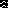 